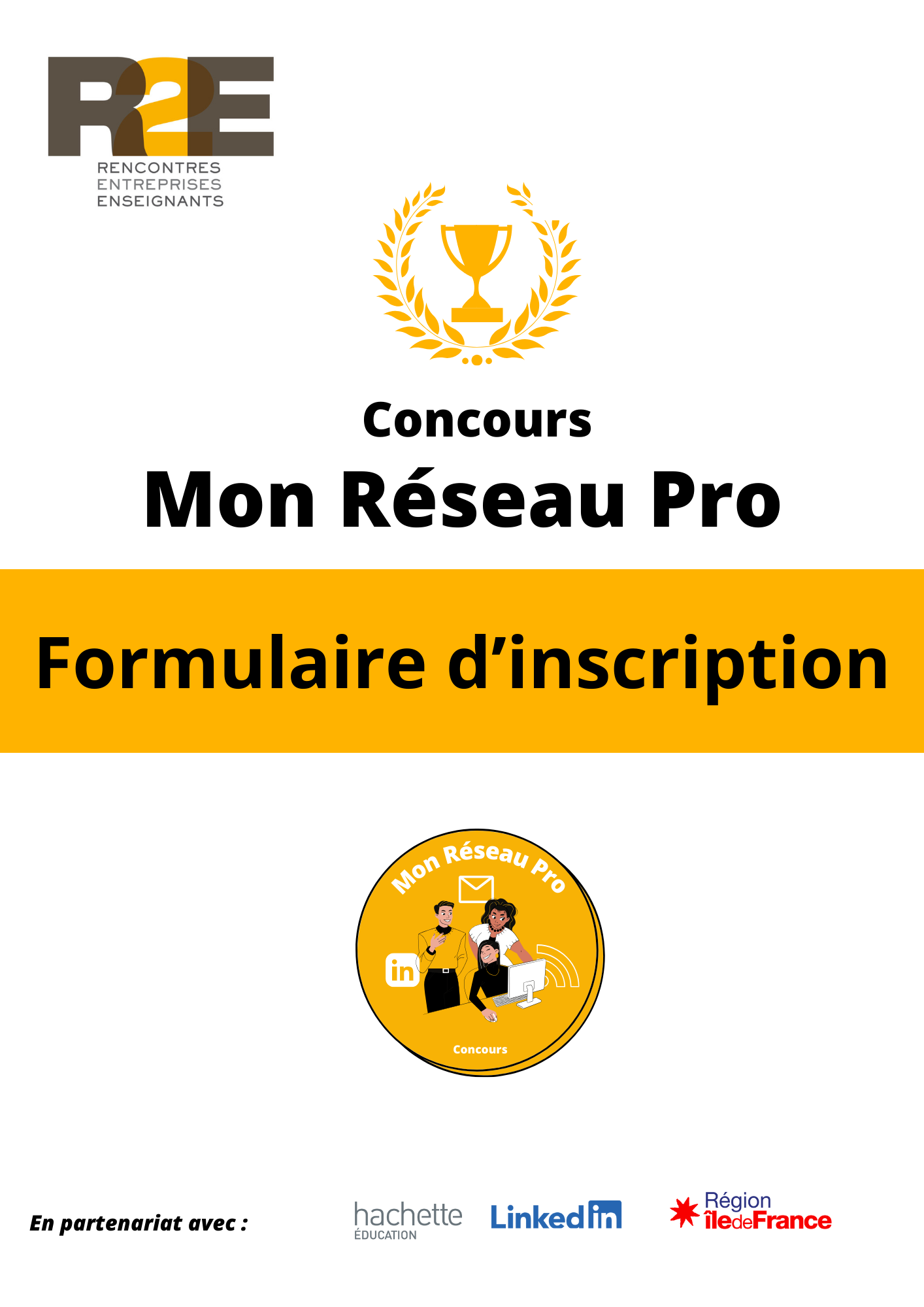 Pour valider l’inscription de vos élèves, il faudra nous transmettre dans un premier temps ce formulaire d’inscription complété. Vous devez renseigner les colonnes « Nom, Prénom, Classe » lors de l’inscription. Pour le rendu final, il faudra nous renvoyer ce document en renseignant toutes les colonnes. Document à envoyer à l’adresse mail suivant : concoursmrpro@rencontres2e.com Liste des élèves participants au Concours Mon Réseau Pro :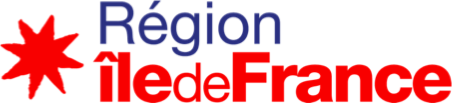 		FORMULAIRE D’INSCRIPTION AU CONCOURS « MON RESEAU PRO »Informations sur l’enseignantInformations sur l’enseignantNom de l’enseignant :Numéro de téléphone de l’enseignantAdresse mail de l’enseignant :Académie :Nom de l’établissement :Nom du chef d’établissement :Mail du chef d’établissementMail de l’établissement :Numéro de téléphone de l’établissementAdresse de l’établissement :Classe :Nombre d’élèves inscritsInformations sur les élèvesInformations sur les élèvesInformations sur les élèvesInformations sur les élèvesInformations sur les élèvesNomPrénomClasseLien du profil LinkedInLien du profil LinkedIn